TRIVIS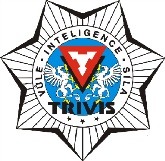 Střední škola veřejnoprávní a Vyšší odborná škola prevence kriminality a krizového řízení Praha, s.r.o., Hovorčovická 1281/11, 182 00 Praha 8, OR vedený Městským soudem v Praze, oddíl C,               vložka 50353,   tel. + fax : 283911561,      e-mail : vos@trivis.cz,      IČO 25 10 91 38INDIVIDUÁLNÍ  VZDĚLÁVACÍ  PLÁNA ROZPIS  KONZULTACÍJméno a příjmení…………………………….…… Ročník……………………………………Forma studia ……………………………………..  Obor …………………………………...…Kontaktní adresa……………………………………………..…….  PSČ ……………..…..…..Tel. ………………………………………………  E-mail ………………………………….…Vyučující: ……………………………………………………..Předmět: ……………………………………............................Rozpis konzultací: ……………………………….……………Rozpis z, kz  a zk  …………………………………………….…Obsah individuálního vzdělávacího plánu:(obsah požadovaného učiva)Požadavky individuálního vzdělávacího plánu:(např. seminární práce, písemný test a zk, z,kz)Časový plán:(např. seminární práci odevzdat do ….................., písemný test dne…................., termín zk,kz, z dne …............….)Pokud student nebude harmonogram individuálního vzdělávacího plánu dodržovat, bude mu zrušen.Datum a podpis vyučujícího: ………………………………………………..Datum a podpis studenta: ……………………………………………............………………………………………………….                                                                      PaedDr. Et. Mgr. et. Bc. Jan Daleckýředitel TRIVIS – SŠV a VOŠ PK a KŘ Praha, s.r.o.